КАРАР                                   РЕШЕНИЕО внесении изменений  в Положение о порядке проведения конкурса на замещение должности муниципальной службы в АдминистрацииСельского поселения Шаранский сельсовет муниципального района Шаранский район Республики Башкортостан, утвержденного Решением Совета сельского поселения №249 от 16 июля 2013 года      В соответствии со статьей 17 Федерального закона от 2 марта 2007 года N 25-ФЗ «О муниципальной службе в Российской Федерации», внести в Положение о порядке проведения конкурса на замещение должности муниципальной службы в Администрации Сельского поселения Шаранский сельсовет муниципального района Шаранский район Республики Башкортостан, Совет сельского поселения Шаранский сельсовет муниципального района Шаранский район Республики Башкортостан РЕШИЛ:Внести в Положение о порядке проведения конкурса на замещение должности муниципальной службы в Администрации Сельского поселения Шаранский сельсовет муниципального района Шаранский район Республики Башкортостан следующие изменения:Пункт 6 абзац 1: на первом этапе Администрация не позднее чем за 20 дней до дня проведения конкурса публикует в газете Шаранские просторы объявление об условиях конкурса, сведения о дате, времени и месте его проведения, а также проект трудового договора.Пункт 14 абзац 1: глава не позднее чем за 5 дней до начала второго этапа конкурса направляет сообщения о дате, месте и времени его проведения гражданам (муниципальным служащим), допущенным к участию в конкурсе (далее - кандидаты).Заместитель председателя Совета                                           И.А.Зилеевс.Шаран24.07.2019№ 52/397Башкортостан РеспубликаһыШаран районымуниципаль районыныңШаран ауыл Советыауыл биләмәһе Советы452630 Шаран ауылы, Кызыл урамы 9Тел.(347) 2-22-43,e-mail:sssharanss@yandex.ruШаран  ауылы, тел.(34769) 2-22-43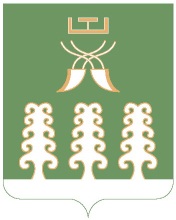 Республика БашкортостанСовет сельского поселенияШаранский сельсоветмуниципального районаШаранский район452630 с. Шаран ул. Красная,9Тел.(347) 2-22-43,e-mail:sssharanss@yandex.ruс. Шаран тел.(34769) 2-22-43